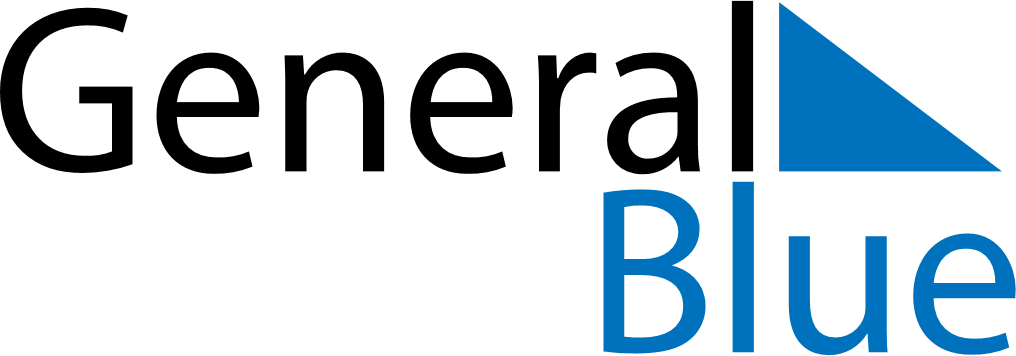 April 2119April 2119April 2119April 2119April 2119SundayMondayTuesdayWednesdayThursdayFridaySaturday123456789101112131415161718192021222324252627282930